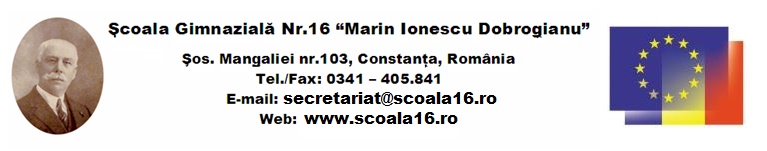 Disciplina: INFORMATICA SI TICPrograma școlară aprobată cu OMEN Nr. 3393/28.02.2017Nr. de ore/an: 36 ore/anNr. de ore/săptămână: o oră/săptămânăClasa:  a VI-a A, B, CProfesor: Grasu Antoaneta PLANIFICARE   ANUALĂAn şcolar: 2023 - 2024Disciplina: INFORMATICA SI TICPrograma școlară aprobată cu OMEN Nr. 3393/28.02.2017Nr. de ore/an: 36 ore/anNr. de ore/săptămână: o oră/săptămânăClasa:  a VI-a A, B, CProfesor: Grasu Antoaneta PLANIFICARE   CALENDARISTICĂ ANUALĂAn şcolar: 2023 - 2024Competențe generale: 1. Utilizarea responsabilă și eficientă a tehnologiei informației și comunicațiilor2. Rezolvarea unor probleme elementare prin metode intuitive de prelucrare a informației3. Elaborarea creativă de mini proiecte care vizează aspecte sociale, culturale și personale, respectând creditarea informației și drepturile de autorCompetențe specifice:1.1. Utilizarea eficientă a instrumentelor specializate în scopul realizării unei prezentări. 1.2. Utilizarea eficientă a instrumentelor specializate în scopul realizării unei animații grafice 1.3. Aplicarea operațiilor specifice pentru comunicarea prin Internet 2.1 Utilizarea unui mediu grafic-interactiv pentru exersarea algoritmilor. 2.2 Aplicarea etapelor de rezolvare pentru cerințe simple, corespunzătoare unor situații familiare 2.3 Reprezentarea algoritmilor de prelucrare a informației pentru rezolvarea unor situații problemă. 3.1. Elaborarea de prezentări folosind operații specifice, pentru a ilustra diverse teme. 3.2. Elaborarea de animații grafice și modele 3D folosind operații specifice pentru a ilustra dinamic diverse teme 3.3. Utilizarea unor instrumente specializate pentru obținerea unor materiale digitaleDisciplina: INFORMATICA SI TICPrograma școlară aprobată cu OMEN Nr. 3393/28.02.2017Nr. de ore/an: 36 ore/anNr. de ore/săptămână: o oră/săptămânăClasa:  a VI-a A, B, CProfesor: Grasu Antoaneta PROIECTAREA UNITĂŢILOR DE ÎNVĂŢAREAn şcolar: 2023 - 2024MODULUL 1, Unitatea de învățare 1.: INTERNET Timp alocat: 6 ore, 1 oră/săptămână MODULUL 2, Unitatea de învățare 2: PREZENTĂRI Timp alocat: 7 ore, 1 oră/săptămână Proiectul unității de învățareMODULUL 3, Unitatea de învățare 4: ANIMAȚII ȘI MODELE GRAFICE 3D Timp alocat: 7 ore, 1 oră/săptămână Proiectul unității de învățareDisciplina: INFORMATICĂ și TICClasa: a VI - a Unitatea de învățare: ALGORITMI Timp alocat: 12 ore, 1 oră/săptămână Proiectul unității de învățareDisciplina: INFORMATICĂ și TICClasa: a VI - a Unitatea de învățare: INTERNETTimp alocat: 7 ore, 1 oră/săptămână Proiectul unității de învățareMODULUnitatăți de învățareCompetenţe generaleNumărde oreSăptămânaObservațiiMODUL I1. INTERNET1. Utilizarea responsabilă și eficientă a tehnicii de calcul și de cmunicații2. Rezolvarea unor probleme elementare prin construirea unor algoritmi de prelucrare a informației3. Elaborarea creativă de produse informatice care să valorifice conexiunile dintre disciplina Informatică și TIC și societate6 (+1)S1 – S7UÎ.1 (6 ore)S723-27.10Școala altfelMODULII2. PREZENTĂRI1. Utilizarea responsabilă și eficientă a tehnicii de calcul și de cmunicații2. Rezolvarea unor probleme elementare prin construirea unor algoritmi de prelucrare a informației3. Elaborarea creativă de produse informatice care să valorifice conexiunile dintre disciplina Informatică și TIC și societate7S8 – S14UÎ.2 (7 ore)MODUL III3. ANIMAȚII GRAFICE ȘI MODELE 3D1. Utilizarea responsabilă și eficientă a tehnicii de calcul și de cmunicații2. Rezolvarea unor probleme elementare prin construirea unor algoritmi de prelucrare a informației3. Elaborarea creativă de produse informatice care să valorifice conexiunile dintre disciplina Informatică și TIC și societate7S15 – S21UÎ.3 (7 ore)MODUL IV4. ALGORITMI1. Utilizarea responsabilă și eficientă a tehnicii de calcul și de cmunicații2. Rezolvarea unor probleme elementare prin construirea unor algoritmi de prelucrare a informației3. Elaborarea creativă de produse informatice care să valorifice conexiunile dintre disciplina Informatică și TIC și societate7 (+1)S22 – S29UÎ.4 (12 ore)MODUL IV (7 ore) MODUL V (5 ore) S2922-26.04Săptămâna verdeMODUL V4. ALGORITMI1. Utilizarea responsabilă și eficientă a tehnicii de calcul și de cmunicații2. Rezolvarea unor probleme elementare prin construirea unor algoritmi de prelucrare a informației3. Elaborarea creativă de produse informatice care să valorifice conexiunile dintre disciplina Informatică și TIC și societate5S30 – S36 UÎ.4 (12 ore)MODUL IV (7 ore) MODUL V (5 ore) S2922-26.04Săptămâna verdeMODUL VRecapitulare finală/Evaluare2S30 – S36 UÎ.4 (12 ore)MODUL IV (7 ore) MODUL V (5 ore) S2922-26.04Săptămâna verdeMODULUnitatea de învățareCompetențe specificeConținuturiNr. oreSăptămânaObservațiiMODULI1. Internet1.3.3.3.Normele de securitate și protecție a muncii în laboratorul de informatică. Recapitulare clasa a V-a2S1 S2MODULI1. Internet1.3.3.3.Siguranța pe internet și protecția datelor personale 1S3MODULI1. Internet1.3.3.3.Serviciul de e-mail sau poșta electronică. Operații specifice cu mesaje electronice 2S4 S5S723-27.10Şcoala altfelMODULI1. Internet1.3.3.3.Reguli de comunicare în mediul online (neticheta) Recapitulare. Evaluarea unității de învățare1S6S723-27.10Şcoala altfelMODULII2. Prezentări1.2. 2.1. 2.2.3.2. 3.3.Aplicații de realizare a prezentărilor. Elemente de interfață. Instrumente de bază. Operații de gestionare a prezentării1S8VACANȚĂ28.10-05.11MODULII2. Prezentări1.2. 2.1. 2.2.3.2. 3.3.Structura prezentării. Operații cu obiecte 1S9MODULII2. Prezentări1.2. 2.1. 2.2.3.2. 3.3.Operații cu diapozitive1S10MODULII2. Prezentări1.2. 2.1. 2.2.3.2. 3.3.Formatarea textului, obiectelor, diapozitivelor1S11MODULII2. Prezentări1.2. 2.1. 2.2.3.2. 3.3.Efecte de animație și de tranziție1S12MODULII2. Prezentări1.2. 2.1. 2.2.3.2. 3.3.Modalități de expunere a prezentăriiReguli elementare de estetică și ergonomie și de susținere a prezentării1S13MODULII2. Prezentări1.2. 2.1. 2.2.3.2. 3.3.Evaluarea unității de învățare1S14VACANȚĂ23.12-07.01MODULIII3. Animații grafice și  modele 3D1.2.  2.1. 2.2.3.2.  3.3.Forme geometrice tridimensionale, text tridimensional, operații specifice modelării 3D disponibile în Paint 3D 2S15 S16VACANȚĂ24.02-03.03MODULIII3. Animații grafice și  modele 3D1.2.  2.1. 2.2.3.2.  3.3.Animaţii grafice cu aplicația Pivot Animator2S17 S18-VACANȚĂ24.02-03.03MODULIII3. Animații grafice și  modele 3D1.2.  2.1. 2.2.3.2.  3.3.Animații grafice și modele 3D – Tinkercad1S19VACANȚĂ24.02-03.03MODULIII3. Animații grafice și  modele 3D1.2.  2.1. 2.2.3.2.  3.3.Animații grafice și modele 3D - Codeblocks1S20VACANȚĂ24.02-03.03MODULIII3. Animații grafice și  modele 3D1.2.  2.1. 2.2.3.2.  3.3.Evaluarea unității de învățare1S21VACANȚĂ24.02-03.03MODULIV4.Algoritmi2.1. 2.2. 2.3.3.1.  3.3.Recapitulare Algoritmi– clasa a V-a2S22  S23S2922-26.04SăptămânaverdeMODULIV4.Algoritmi2.1. 2.2. 2.3.3.1.  3.3.Structura repetitivă cu contor 2S24  S25S2922-26.04SăptămânaverdeMODULIV4.Algoritmi2.1. 2.2. 2.3.3.1.  3.3.Structura repetitivă condiționată anterior 2S26 S27S2922-26.04SăptămânaverdeMODULIV4.Algoritmi2.1. 2.2. 2.3.3.1.  3.3.Aplicații structura repetitivă cu contor/condiționată anterior1S28S2922-26.04SăptămânaverdeMODULV4.Algoritmi2.1. 2.2. 2.3.3.1.  3.3.Structura repetitivă condiționată posterior 1  S30VACANȚĂ27.04-07.05MODULV4.Algoritmi2.1. 2.2. 2.3.3.1.  3.3.Aplicații. Recapitulare.2S31  S32VACANȚĂ27.04-07.05MODULV4.Algoritmi2.1. 2.2. 2.3.3.1.  3.3.Evaluarea unității de învățare2S33 S34VACANȚĂ27.04-07.05MODULVRecapitulare finală1.1., 1.2., 1.3., 2.1., 2.2., 2.3., 3.1., 3.2., 3.3.Recapitulare finală. Evaluare finală.2S35 S36VACANȚĂ27.04-07.05Nr. crtConținuturiCompetențespecificeActivități de învățareResurse și forme de organizare a claseiEvaluareNormele de securitate și protecție a muncii în laboratorul de informatică. Recapitulare clasa a V-aSiguranța pe internet și protecția datelor personale.1.3.- identificarea categoriilor de rețele de calculatoare- descrierea modului de realizare a unei reţele locale de calculatoare şi prezentarea protocolului de comunicaţie- prezentarea noțiunii de malware, a programelor de tip malware , a soluțiilor de tip antimalware  - analizarea unor situaţii în care Internetul poate genera pericole şi identificarea unor soluţii posibile, a unor metode de a evita astfelde situaţii- stabilirea unor reguli pentru o navigare sigură pe internet- reguli pentru protecţia datelor personale în comunicarea prin InternetFormă de organizare: individuală și frontalăîn grupMaterial didactic:- manualul în format digital- fișe de lucru, proiect- Reţeaua laboratorului de informaticăTimp alocat: 1 orăEvaluare formativărealizată prin:- observarea sistematică a activității și a comportamentuluielevilor;- aprecierea orală a răspunsurilor şi  activităţilordesfăşurate.Serviciul de e-mail sau poșta electronică. Operații specifice cu mesaje electronice.1.3.3.3.- identificarea rolului poştei electronice (e-mail)- crearea și  configurarea unui cont de poștă electronică, structura unei adrese de poştă electronică, structura unui mesaj transmis prin poşta electronică- aplicații practice privind  operațiile specifice unui mesaj de poștă electronică (deschidere, compunere, trimitere,  răspuns, redirecţionare, ataşarea unui fişier)- aplicații practice pentru realizarea unui schimb de mesaje, Formă de organizare: individuală și frontalăMaterial didactic:- manualul în format digital- fișă de lucru Timp alocat: 2 orăEvaluare formativărealizată prin:- observarea sistematică a activității și a comportamentuluielevilor;- aprecierea orală a răspunsurilor şi  activităţilordesfăşurate.Reguli de comunicare în mediul online (neticheta).1.3.3.3.- aplicarea regulilor pentru compunerea unui e-mail- identificarea regulilor de bază ale netichetei- utilizarea formulelor de adresare, reguli de scriere- stabilirea formelor și a consecințelor cyberbullyinguluiFormă de organizare: individuală și frontalăîn grupMaterial didactic:- manualul în format digital- fișă de lucru, joc didacticTimp alocat: 1 orăEvaluare formativărealizată prin:- observarea sistematică a activității și a comportamentuluielevilor;- aprecierea orală a răspunsurilor şi  activităţilordesfăşurate.Evaluare.1.3.3.3.Formă de organizare: individualăMaterial didactic:- test cu itemi obiectivi, itemi semiobiectivi și itemi subiectivi, parte practică- barem de evaluare și de notareTimp alocat: 1 orăEvaluare sumativă prin probă scrisă și pratică.Nr. crtConținuturiCompetențespecificeActivități de învățareResurse și forme de organizare a claseiEvaluareLecția 1Aplicații de realizare a prezentărilor. Elemente de interfață. Instrumente de bază. Operații de gestionare a prezentării.1.1.3.1.- stabilirea activităților de bază pentru realizarea unei prezentări- explorarea elementelor de interfaţă ale aplicaţiei de prezentare în scopul identificării principalelor facilităţi ale acesteia - rolul instrumente de bază ale aplicaţiei de realizare a prezentărilor  - identificarea operațiilor de gestionare a prezentăriiFormă de organizare: individuală și frontală, grupe de 2-3 eleviMaterial didactic:- manualul în format digital- fișa de lucru din manual - tutoriale MicrosoftTimp alocat: 1 orăEvaluare formativărealizată prin:- observarea sistematică a activității și a comportamentuluielevilor;- aprecierea orală a răspunsurilor şi  activităţilor desfăşurate.Lecția 2Structura prezentării. Operații cu obiecte.1.1.3.1.- analiza unei prezentări model din perspectiva structurii şi aspectului diapozitivelor - identificarrea principalelor obiecte care pot fi inserate în prezentări (casete de text, imagini, forme, tabele, sunete, legături, ilustrații smartart, diagrame)- exersarea operațiilor care pot fi aplicate obiectelorFormă de organizare: individuală și frontalăMaterial didactic:- manualul în format digitalTimp alocat: 1 orăEvaluare formativărealizată prin:- observarea sistematică a activității și a comportamentuluielevilor;- aprecierea orală a răspunsurilor şi  activităţilor desfăşurate.Lecția 3Operații cu diapozitive.1.1.3.1.- identificarea și exersarea operațiilor cu diapozitive- particularizarea antetului și subsolului unui diapozitivFormă de organizare: individuală și frontalăMaterial didactic:- manualul în format digital- fișa de lucru din manual Timp alocat: 1 orăEvaluare formativărealizată prin:- observarea sistematică a activității și a comportamentuluielevilor;- aprecierea orală a răspunsurilor şi  activităţilor desfăşurate.Lecția 4Formatarea textului, obiectelor, diapozitivelor.1.1.3.1.- discutarea caracteristicilor unui text și editoare de text utilizate în clasa a V-a- identificarea caracteristicilor unui text care se pot defini și modifica în diapozitive- identificarea opțiunilor de formatare a obiectelor din diapozitive- identificarea opțiunilor de formatare a unui diapozitivFormă de organizare: individuală și frontalăMaterial didactic:- manualul în format digital- aplicație practicăTimp alocat: 1 orăEvaluare formativărealizată prin:- observarea sistematică a activității și comportamentuluielevilor;- aprecierea orală a răspunsurilor şi  activităţilordesfăşurate.Lecția 5Efecte de animație și de tranziție.1.1.3.1.- identificarea efectelor de animație și a efectelor de tranziție- identificarea principalelor categorii pentru efectele de animație și utilizarea acestora- rolul efectelor de animație utilizate, modificarea acestora- identificarea principalelor efecte de tranziție și utilizarea acestora- rolul efectelor de tranziție utilizate, opțiuni de setareFormă de organizare: individuală și frontalăMaterial didactic:- manualul în format digital- aplicație practicăTimp alocat: 1 orăEvaluare formativărealizată prin:- observarea sistematică a activității și comportamentuluielevilor;- aprecierea orală a răspunsurilor şi  activităţilordesfăşurate.Lecția 6Modalități de expunere a prezentării.Lecția 7Reguli elementare de estetică și ergonomie și de susținere a prezentării.1.1.3.1.- identificarea opțiunilor de expunere a diapozitivelor- configurarea unei expuneri particularizate- stabilirea unor reguli elementare de estetică şi ergonomie utilizate în realizarea unei prezentări - identificarea principalelor reguli de susţinere a unei prezentăriFormă de organizare: individuală și frontalăîn grupMaterial didactic:- manualul în format digital- aplicație practicăTimp alocat: 1 orăEvaluare formativărealizată prin:- observarea sistematică a activității și a comportamentuluielevilor;- aprecierea orală a răspunsurilor şi  activităţilordesfăşurate.Evaluare.1.1.3.1.Formă de organizare: individualăMaterial didactic:- test cu itemi obiectivi, itemi semiobiectivi și itemi subiectivi, parte practică- barem de evaluare și de notareTimp alocat: 1 orăEvaluare sumativă prin probă scrisă și pratică.Nr. crtConținuturiCompetențespecificeActivități de învățareResurse și forme de organizare a claseiEvaluareLecția 1Forme geometrice tridimensionale, text tridimensional, operații specifice modelării 3D disponibile în aplicația Paint 3D.2.2.3.2.3.3.- deschiderea aplicației Paint 3D, explorarea elementelor de interfaţă în scopul identificării principalelor facilităţi ale acesteia (creare, deschidere unui proiect)- identificarea opțiunilor din panglică: meniu, grupuri de meniuri și comenzile de editare - identificarea butoanelor din bara de comenzi- rolul panoului din partea dreaptă a ferestrei aplicației - identificarea extensiilor care pot fi alese pentru salvarea unui fișier grafic în Paint 3D- adăugarea unor obiecte 2D, adăugarea unor obiecte 3D- inserarea textului 2D și 3D- aplicarea autocolantelor- adăugarea efectelor de iluminare și a filtrelor care schimbă aspectul unui desen- modificarea obiectelor 3D  (mărirea, micșorarea și rotirea obiectelor) - ștergerea obiectelor 2D și 3D- realizarea unor proiecte cu ajutorul aplicațieiLoc de desfășurare: laboratorul de informaticăFormă de organizare: individuală și frontală; grupe de 2-3 eleviMaterial didactic:- manualul în format digital- fișa de lucru din manual - tutoriale Microsoft- aplicația prezentată în manualul digital- proiect / portofoliuTimp alocat: 2 oreEvaluare formativărealizată prin:- observarea sistematică a activității și a comportamentuluielevilor;- aprecierea orală a răspunsurilor şi  activităţilordesfăşurate;- aplicație practică- autoevaluare.Lecția 2Animaţii grafice cu aplicația Pivot Animator.1.2.2.1.2.2.3.2.3.3.- prezentarea noțiunilor teoretice și a aplicațiilor disponibile- descărcarea și instalarea aplicației Pivot Animator- deschiderea aplicației explorarea elementelor de interfaţă (bara de titlu, bara cu meniuri, butoane pentru cadre, zona care conține cadrele animației, butoane pentru redarea animației, butoane pentru particularizare, butoane pentru gestionarea personajelor, suprafața de lucru a cadrului activ și personajul)- identificarea comenzilor din meniul Fișier (identificarea extensiilor disponibile la salvare și exportare animație, deschidere animație, încărcarea unui fundal, încărcare/creare personaj, ieșirea din aplicație- identificarea comenzilor din meniul Editează- exersarea operațiilor pentru editarea unei animații: inserarea, copierea/multiplicarea, mutarea și ștergerea cadrelor- exersarea operațiilor pentru editarea proprietăților unui personaj: dimensionare, rotire, transparență, poziționare, deplasare, crearea /modificarea unui personaj- exersarea operațiilor pentru adăugarea unui text- realizarea unor animații, stabilirea scenariul: compoziţie, cadre, obiecte animate, operații specifice Loc de desfășurare: laboratorul de informaticăFormă de organizare: individuală și frontalăMaterial didactic:- manualul în format digital- fișa de lucru din manual - tutoriale video disponibile pe site-ul aplicației- aplicația prezentată în manualul digital- proiect / portofoliu / poveste animatăTimp alocat: 2 oreEvaluare formativărealizată prin:- observarea sistematică a activității și a comportamentuluielevilor;- aprecierea orală a răspunsurilor şi  activităţilordesfăşurate;- aplicație practică- autoevaluare.Lecția 3Animații grafice și modele 3D.1.2.2.1.2.2.3.2.3.3.- deshiderea aplicației și creearea unui cont nou pentru accesare aplicației web Tinkercad - vizualizarea unor tutoriale din secțiunea Learn 3D Design (Învață Design 3D) și Learn Codeblocks (Învață Codeblocks) urmărirea pas cu pas a aplicațiilor alese- explorarea elemente de interfață specifice Tinkercad 3D Design - vizualizarea unor tutoriale din secțiunea Learn 3D Design- rularea unor aplicații model, modificarea lor conform unor cerințe și crearea unor proiecte 3D noi, prin utilizarea instrumentelor- inserare și editare obiect/forme în 3D Design - identificarea obiectelor/formelor disponibile și utilizarea butoanelor de comenzi pentru realizarea unor proiecte Tinkercad 3D Design- explorarea elemente de interfață specifice Tinkercad Codeblocks - vizualizarea unor tutoriale din secțiunea Learn Codeblocks- identificarea elemente de interfață grafică specifice Codeblocks- rularea unor programe model, modificarea lor conform unor cerințe și crearea unor proiecte Codeblocks noi, prin utilizarea instrumentelor - identificarea blocurile de cod folosite pentru realizarea proiectelor - exersarea inserării obiectelor/formelor prin realizarea unui proiectul Codeblocks- utilizarea aplicației CoSpaces pentru realizarea unor proiecte”Loc de desfășurare: laboratorul de informaticăFormă de organizare: individuală și frontalăMaterial didactic:- manualul în format digital- fișa de lucru din manual - tutoriale video disponibile pe site-ul aplicației- aplicația prezentată în manualul digital- proiect / portofoliu - concurs în echipeTimp alocat: 2 oreEvaluare formativărealizată prin:- observarea sistematică a activității și a comportamentuluielevilor;- aprecierea orală a răspunsurilor şi  activităţilordesfăşurate;- aplicație practică- autoevaluare;- concursEvaluare.1.2.2.1.2.2.3.2.3.3.Loc de desfășurare: laboratorul de informaticăFormă de organizare: individualăMaterial didactic:- test cu itemi obiectivi, itemi semiobiectivi și itemi subiectivi- barem de evaluare și de notareTimp alocat: 1 orăEvaluare sumativă prin prin probă scrisă și proiect.Nr. crtConținuturiCompetențespecificeActivități de învățareResurse și forme de organizare a claseiEvaluare1Lecția 1Elemente de interfață ale aplicației Scratch.2.1.2.2.2.3.- deschiderea aplicației Scratch, crearea unui proiect, explorarea zonelor de lucru, identificarea blocurilor grafice- adăugarea unor personaje și modificarea acestora- adăugarea unor scene noi din galerie sau crearea acestora- vizionarea unor tutoriale din comunitatea Scratch- rularea unor algoritmi model, modificarea lor conform unor cerințe și crearea unor algoritmi noi- identificarea efectelor aplicării unor algoritmi - discutarea cerințelor de prelucrare și identificarea rezultatelor - exersarea urmăririi pas cu pas, modificării, completării, restructurării unui algoritm pentru a obține un algoritm cu o cerință dată- reprezentarea unui algoritm, descris în limbaj natural, cu ajutorul blocurilor grafice Loc de desfășurare: laboratorul de informaticăFormă de organizare: individuală și frontalăMaterial didactic:- manualul în format digital- aplicația prezentată în manual- test de autoevaluareTimp alocat: 1 orăEvaluare formativărealizată prin:- observarea sistematică a activității și a comportamentuluielevilor;- aprecierea orală a răspunsurilor şi  activităţilor desfăşurate;- autoevaluare.2Lecția 2Intrumente de bază utilizate în exersarea algoritmilor.2.2.- identificarea operatorilor și datelor de intrare, de manevră și de ieșire dintr-o secvență algoritmică, precum și a etapelor/pașilor prin care acestea își modifică valorile, în vederea obținerii datelor de ieșire- identificarea datelor: variabilelor, constantelor, structura unei expresii, definirea noţiunilor de operand şi operator, tipul unei expresii, clasificarea expresiilor, operaţii asupra datelorLoc de desfășurare: laboratorul de informaticăFormă de organizare: individuală, frontală și pe grupeMaterial didactic:- manualul în format digital- fișa de lucru din manual- test de autoevaluareTimp alocat: 1 orăEvaluare formativărealizată prin:- observarea sistematică a activității și a comportamentuluielevilor;- aprecierea orală a răspunsurilor şi  activităţilor desfăşurate;- autoevaluare.3Lecția 3Etapele unui exercițiu algoritmic utilizând aplicația aleasă.2.1.2.2.2.3.- stabilirea unor strategii de rezolvare a unei probleme și a etapelor de rezolvare- identificarea etapelor de rezolvare a problemei și elaborarea unor algoritmi model - exersarea urmăririi pas cu pas, modificării, completării, restructurării unui algoritm pentru a obține un algoritm cu o cerință dată- reprezentarea unui algoritm, descris în limbaj natural, cu ajutorul blocurilor grafice Loc de desfășurare: laboratorul de informaticăFormă de organizare: individuală și frontală Material didactic:- manualul în format digital- aplicația prezentată în manual Timp alocat: 1 orăEvaluare formativărealizată prin:- observarea sistematică a activității și a comportamentuluielevilor;- aprecierea orală a răspunsurilor şi  activităţilor desfăşurate;- autoevaluare.4Lecția 4Structura repetitivă cu contor.2.1.2.2.2.3.- exersarea urmăririi pas cu pas, modificării, completării, restructurării unui algoritm pentru a obține un algoritm cu o cerință dată- construirea, pentru o cerință dată, a unui algoritm ce utilizează în mod repetat o secvență de prelucrare- rularea unor algoritmi model, modificarea lor conform unor cerințe și crearea unor algoritmi noi, prin utilizarea instrumentelor specifice - discutarea unei cerințe de prelucrare și identificarea rezultatelor așteptate deduse din aceasta - urmărirea traseelor de prelucrare pe o reprezentare cu blocuri grafice a unui algoritm în funcție de diferite valori ale datelor de intrare - reprezentarea unui algoritm, descris în limbaj natural, cu ajutorul blocurilor grafice Loc de desfășurare: laboratorul de informaticăFormă de organizare: individuală și frontală Material didactic:- manualul în format digital- aplicația prezentată în manual - fișa de lucru din manualTimp alocat: 3 oreEvaluare formativărealizată prin:- observarea sistematică a activității și a comportamentuluielevilor;- aprecierea orală a răspunsurilor şi  activităţilor desfăşurate;- autoevaluare.5Lecția 5Structura repetitivă condiționată anterior.2.1.2.2.2.3.- identificarea efectelor aplicării unor algoritmi cu valențe practice sau de joc - stabilirea unor strategii de rezolvare și alegerea uneia pentru rezolvarea unei teme- discutarea unei cerințe de prelucrare și identificarea rezultatelor așteptate deduse din aceasta - exersarea urmăririi pas cu pas, modificării, completării, restructurării unui algoritm pentru a obține un algoritm cu o cerință dată- urmărirea traseelor de prelucrare pe o reprezentare cu blocuri grafice a unui algoritm în funcție de diferite valori ale datelor de intrare - reprezentarea unui algoritm, descris în limbaj natural, cu ajutorul blocurilor grafice - construirea, pentru o cerință dată, a unui algoritm ce utilizează în mod repetat o secvență de prelucrare- rularea unor algoritmi model, modificarea lor conform unor cerințe și crearea unor algoritmi noiLoc de desfășurare: laboratorul de informaticăFormă de organizare: individuală, frontală și pe grupeMaterial didactic:- manualul în format digital- aplicația prezentată în manual - teste de autoevaluare- fișa de lucru din manualTimp alocat: 3 oreEvaluare formativărealizată prin:- observarea sistematică a activității și a comportamentuluielevilor;- aprecierea orală a răspunsurilor şi  activităţilor desfăşurate;- autoevaluare.6Lecția 6Structura repetitivă condiționată posterior.2.2.2.3.- discutarea unor algoritmi pseudocod și identificarea rezultatelor așteptate - stabilirea unor strategii de rezolvare și alegerea uneia pentru rezolvarea unei teme- exersarea urmăririi pas cu pas, modificării, completării, restructurării unui algoritm pentru a obține un algoritm cu o cerință dată- urmărirea traseelor de prelucrare pe o reprezentare cu blocuri grafice a unui algoritm în funcție de diferite valori ale datelor de intrare - reprezentarea unui algoritm, descris în limbaj natural, cu ajutorul blocurilor grafice - construirea, pentru o cerință dată, a unui algoritm ce utilizează în mod repetat o secvență de prelucrareLoc de desfășurare: laboratorul de informaticăFormă de organizare: individuală și frontală Material didactic:- manualul în format digital- fișa de lucru din manualTimp alocat: 1 orăEvaluare formativărealizată prin:- observarea sistematică a activității și a comportamentuluielevilor;- aprecierea orală a răspunsurilor şi  activităţilor desfăşurate;- autoevaluare.7Lecția 7Modalități de reprezentare a structurilor repetitive prinblocuri grafice.2.1.2.2.2.3.3.1.3.3.- rularea unor aplicații model în Scratch, modificarea lor conform unor cerințe și crearea unor aplicații noi- identificarea efectelor aplicării unor algoritmi cu valențe practice sau de joc - rezolvarea unor probleme-joc prin aplicarea unor instrumente interactive specifice- discutarea unei cerințe de prelucrare și identificarea rezultatelor așteptate deduse din aceasta - stabilirea unor strategii de rezolvare și alegerea uneia pentru rezolvarea unei teme- urmărirea traseelor de prelucrare pe o reprezentare cu blocuri grafice a unui algoritm în funcție de diferite valori ale datelor de intrare - reprezentarea unui algoritm, descris în limbaj natural, cu ajutorul blocurilor grafice - construirea, pentru o cerință dată, a unui algoritm ce utilizează în mod repetat o secvență de prelucrareLoc de desfășurare: laboratorul de informaticăFormă de organizare: individuală și frontală Material didactic:- manualul în format digital- aplicații prezentate în manual Timp alocat: 1 orăEvaluare formativărealizată prin:- observarea sistematică a activității și a comportamentuluielevilor;- aprecierea orală a răspunsurilor şi  activităţilor desfăşurate;- autoevaluare.8Evaluare.2.1.2.2.2.3.3.1.3.2.Loc de desfășurare: sala de clasăFormă de organizare: individualăMaterial didactic:- test cu itemi obiectivi, itemi semiobiectivi și itemi subiectivi- barem de evaluare și de notareTimp alocat: 1 orăEvaluare sumativă prin probă scrisă.Nr. crtConținuturiCompetențespecificeActivități de învățareResurse și forme de organizare a claseiEvaluareLecția 1Siguranța pe internet și protecția datelor personale.1.3.- identificarea categoriilor de rețele de calculatoare- descrierea modului de realizare a unei reţele locale de calculatoare şi prezentarea protocolului de comunicaţie- prezentarea noțiunii de malware, a programelor de tip malware , a soluțiilor de tip antimalware  - analizarea unor situaţii în care Internetul poate genera pericole şi identificarea unor soluţii posibile, a unor metode de a evita astfelde situaţii- stabilirea unor reguli pentru o navigare sigură pe internet- reguli pentru protecţia datelor personale în comunicarea prin InternetLoc de desfășurare: laboratorul de informaticăFormă de organizare: individuală și frontalăîn grupMaterial didactic:- manualul în format digital- fișe de lucru, proiect- Reţeaua laboratorului de informaticăTimp alocat: 1 orăEvaluare formativărealizată prin:- observarea sistematică a activității și a comportamentuluielevilor;- aprecierea orală a răspunsurilor şi  activităţilordesfăşurate.Lecția 2Serviciul de e-mail sau poșta electronică. Operații specifice cu mesaje electronice.1.3.3.3.- identificarea rolului poştei electronice (e-mail)- crearea și  configurarea unui cont de poștă electronică, structura unei adrese de poştă electronică, structura unui mesaj transmis prin poşta electronică- aplicații practice privind  operațiile specifice unui mesaj de poștă electronică (deschidere, compunere, trimitere,  răspuns, redirecţionare, ataşarea unui fişier)- aplicații practice pentru realizarea unui schimb de mesaje, Loc de desfășurare:laboratorul de informaticăFormă de organizare: individuală și frontalăMaterial didactic:- manualul în format digital- fișă de lucru Timp alocat: 1 orăEvaluare formativărealizată prin:- observarea sistematică a activității și a comportamentuluielevilor;- aprecierea orală a răspunsurilor şi  activităţilordesfăşurate.Lecția 3Dosare cu mesaje și agenda de utilizatori.1.3.3.3.- organizarea mesajelor electronice în dosare- crearea unei etichete- crearea unui filtru- identificarea rolului agendei de utilizatori - aplicații practice pentru adăugarea contactelor în agenda de utilizatoriLoc de desfășurare:laboratorul de informaticăFormă de organizare: individuală și frontalăMaterial didactic:- manualul în format digital- fișă de lucruTimp alocat: 1 orăEvaluare formativărealizată prin:- observarea sistematică a activității și a comportamentuluielevilor;- aprecierea orală a răspunsurilor şi  activităţilordesfăşurate.Lecția 4Reguli de comunicare în mediul online (neticheta).1.3.3.3.- aplicarea regulilor pentru compunerea unui e-mail- identificarea regulilor de bază ale netichetei- utilizarea formulelor de adresare, reguli de scriere- stabilirea formelor și a consecințelor cyberbullyinguluiLoc de desfășurare:laboratorul de informaticăFormă de organizare: individuală și frontalăîn grupMaterial didactic:- manualul în format digital- fișă de lucru, joc didacticTimp alocat: 1 orăEvaluare formativărealizată prin:- observarea sistematică a activității și a comportamentuluielevilor;- aprecierea orală a răspunsurilor şi  activităţilordesfăşurate.Evaluare.1.3.3.3.Loc de desfășurare:laboratorul de informaticăFormă de organizare: individualăMaterial didactic:- test cu itemi obiectivi, itemi semiobiectivi și itemi subiectivi, parte practică- barem de evaluare și de notareTimp alocat: 1 orăEvaluare sumativă prin probă scrisă și pratică.